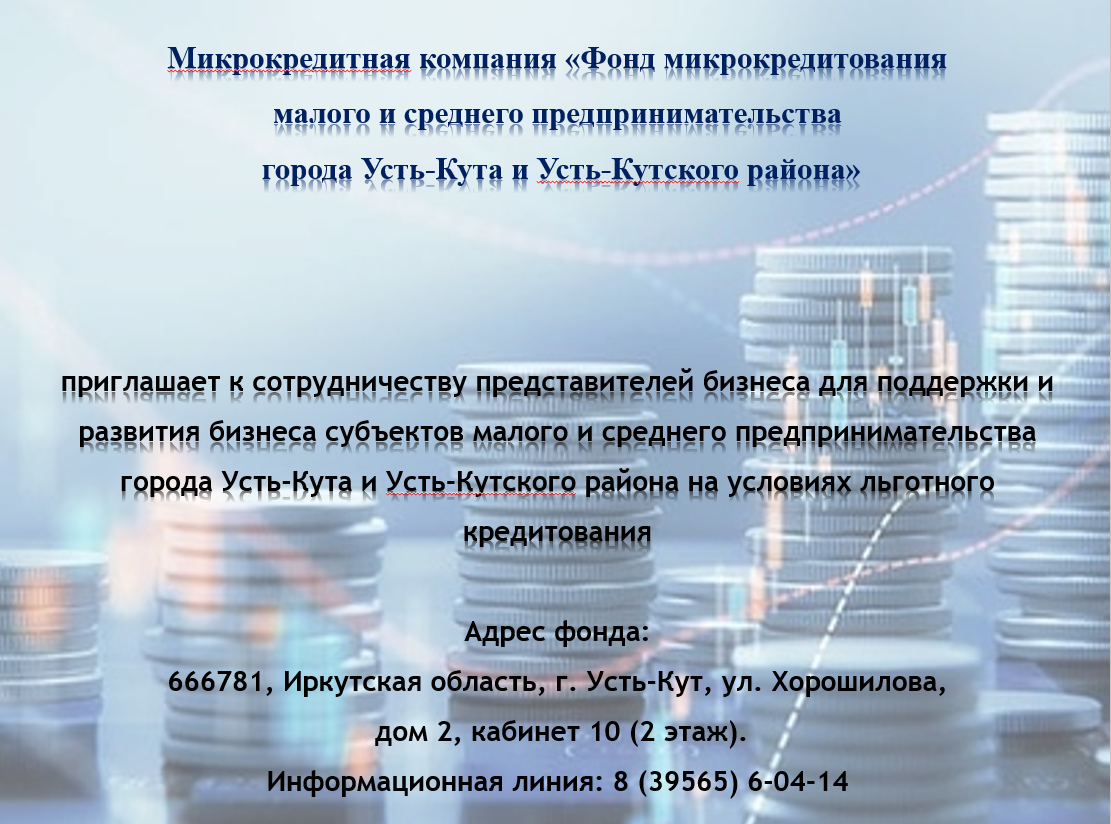 Виды займовСМСП,осуществляющие приоритетные виды деятельностиСМСП, не осуществляющие приоритетные виды деятельностиСМСП, не осуществляющие приоритетные виды деятельностиНачинающему предпринимателюдо 300 тыс. руб.до 12 месяцев7% годовыхдо 300 тыс. руб.до 12 месяцев10% годовыхдо 300 тыс. руб.до 12 месяцев10% годовыхНачинающему предпринимателю*Срок предпринимательской деятельности от 3 до 6 месяцев*Срок предпринимательской деятельности от 3 до 6 месяцев*Срок предпринимательской деятельности от 3 до 6 месяцев«Приоритет финанс»до 3 млн. руб.до 36 месяцев7% годовых*Срок предпринимательской деятельности более годадо 2,5 млн.руб.до 12 месяцев10% годовыхдо 2,5 млн.руб.до 36 месяцев12% годовых«Приоритет финанс»до 3 млн. руб.до 36 месяцев7% годовых*Срок предпринимательской деятельности более года*Срок предпринимательской деятельности более 2 лет*Среднемесячные обороты по расчетному счету не менее 10 млн. руб.*Положительная кредитная история*Срок предпринимательской деятельности более 2 лет*Среднемесячные обороты по расчетному счету не менее 10 млн. руб.*Положительная кредитная историяНа пополнение оборотных и приобретение внеоборотных средствдо 1млн. руб., до 12 месяцев, 10% годовыхдо 2млн. руб., до 24 месяцев, 12% годовых*Срок предпринимательской деятельности более 6 месяцевдо 1млн. руб., до 12 месяцев, 10% годовыхдо 2млн. руб., до 24 месяцев, 12% годовых*Срок предпринимательской деятельности более 6 месяцевдо 1млн. руб., до 12 месяцев, 10% годовыхдо 2млн. руб., до 24 месяцев, 12% годовых*Срок предпринимательской деятельности более 6 месяцев«Самозанятый»Физические лица, применяющие специальный налоговый режим «Налог на профессиональный доход»до 300тыс. руб., до 12 месяцев, 7% годовых*Срок деятельности более3 месяцевдо 300тыс. руб., до 12 месяцев, 7% годовых*Срок деятельности более3 месяцевдо 300тыс. руб., до 12 месяцев, 7% годовых*Срок деятельности более3 месяцев